Технологическая карта урока по математике 1 А  класс «Школа Росси»
Тема: « Решение задач.  Повторение»08.12.2020Педагогические целиСоздать условия для обобщения и закрепления знаний по теме; продолжать работу над задачами; развивать навыки счёта.Тип, вид урокаЗакрепление знаний и способов деятельности. Планируемые
результаты
(предметные)Создать условия для закрепления состава изученных чисел; названия и последовательность чисел от 1 до 10; выполнять сложение и вычитание  чисел  в пределах 10 ;уметь решать задачи.Универсальные 
учебные
действия 
(метапредметные)Регулятивные:уметь осуществлять пошаговый контроль своих действий, ориентируясь на показ движений учителя, а затем самостоятельно оценивать правильность выполнения действий на уровне адекватной ретроспективной оценки.Коммуникативные: уметь рассуждать и анализировать условие задачи.Познавательные: понимать значение и роль математики в жизни каждого человека и общества.Личностные:оценивают усваиваемое содержание (исходя из социальных и личностных ценностей), обеспечивающее личностный моральный выбор. Формы и методы 
обученияФормы: фронтальная, индивидуальная, парная.Методы: словесный, наглядный, практическийОсновные
источники
информацииМоро, М. И. Математика. 1 класс  1 часть : учеб. для общеобразоват. учреждений : в 2 ч. / М. И. Моро, С. И. Волкова, С. В. Степанова. – М. : Просвещение,  Итерактивная доска, Этапы урокаФормы взаимодействияДеятельность учителяДеятельность учителяДеятельность учащихсяУниверсальные учебные действия1.Организационный момент.Слайд 1  Приветствует учащихся -Прозвенел звонок, начинается урок. Наши ушки на макушке, глазки широко раскрыты,Слушаем, запоминаем, ни минуты не теряем. Проверяет готовность обучающихся к уроку  Приветствует учащихся -Прозвенел звонок, начинается урок. Наши ушки на макушке, глазки широко раскрыты,Слушаем, запоминаем, ни минуты не теряем. Проверяет готовность обучающихся к уроку  Приветствуют учителя. Отвечают на вопросы учителя. Организуют свое рабочее место, проверяют наличие индивидуальных учебных принадлежностей на столеЛичностные УУД: положительное отношение к школе, морально-этическая ориентация2..Мотивация.Работа с числовым рядомСлайд 2, 3Предлагает сформулировать задачи урока 1. Различие цыфра - число2. Зачем нужны числа? (составлять математические выражения, заачи)3.Давайте определим чем мы будем сегодня заниматься на уроке?Давайте вспомним, чему мы уже научились.Предлагает сформулировать задачи урока 1. Различие цыфра - число2. Зачем нужны числа? (составлять математические выражения, заачи)3.Давайте определим чем мы будем сегодня заниматься на уроке?Давайте вспомним, чему мы уже научились.Участвуют в определении темы урока Тема урока. Закрепление пройденного материала.  Решение задач.Регулятивные УУДПринимают и сохраняют учебную цель и задачу3. Систематизация опорных знаний, умений и навыков, которые потребуются для выполнения заданий.Физминутка4.Закрепление изученного материалаУстный счёт Практическая работа по учебникуРешение и составление задачи по картинкеОбеспечивает мотивацию выполнения задания 1. Числовой ряд: счет в прямом и обратном порядке2.Карточки - состав  числа 9 (в парах)  СЛАЙД 4 ПРОВЕРКА3) Математический диктант Проверка по образцуОрганизует деятельность по актуализации алгоритма решения задач.-Сейчас вы должны быть внимательными.Разгадайте ребус -1)  Работа над задачами (задания 1, с. 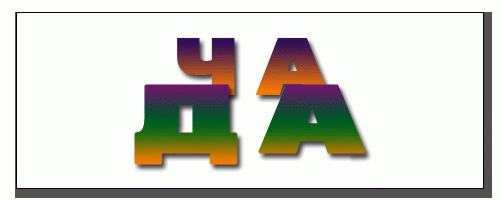 116 учебника).– Является ли данный текст задачей? – Докажите.– О чем говорится в условии?– О чем спрашивается в задаче? – Какое действие выберете для решения задачи? – Почему?– Запишите решение задачи.– Ответьте на вопрос задачи. Обеспечивает мотивацию выполнения задания 1. Числовой ряд: счет в прямом и обратном порядке2.Карточки - состав  числа 9 (в парах)  СЛАЙД 4 ПРОВЕРКА3) Математический диктант Проверка по образцуОрганизует деятельность по актуализации алгоритма решения задач.-Сейчас вы должны быть внимательными.Разгадайте ребус -1)  Работа над задачами (задания 1, с. 116 учебника).– Является ли данный текст задачей? – Докажите.– О чем говорится в условии?– О чем спрашивается в задаче? – Какое действие выберете для решения задачи? – Почему?– Запишите решение задачи.– Ответьте на вопрос задачи. Отрабатываю тпоследовательность ряда натуральных чисел Делают вывод-Числа увеличиваются на один от 0 до10, в обратном порядке уменьшаются на 1.   Самопроверка по образцу5,5,6,8,8,6.Объясняют свой выборВыполняют задания  Называют данные  задачи. называют необходимые требования к задачеРешают задачу.Повторяют алгоритм решения задачи1)Условие задачи:2)Есть данные.3)Есть вопрос (он показывает действие, которое необходимо выполнить)Познавательные УУД:  Анализировать объекты с выделением существенныхи несущественных признаков установление причинно-следственных связей КоммуникативныеУУД:Взаимодействуют с учителем во время фронтальной работыФизкультминутка Показ движенийПоказ движенийБУРАТИНОПроизносят стихотворение и выполняют движенияЛичностные УУД: установка на здоровый образ жизниСоставление задач по выражениюСоставление задач по выражению– Составьте задачу по рисунку (задание 2).– Выделите условие и вопрос задачи. Назовите данные и искомое числа. - Запишите решение и сформулируйте ответ на поставленный вопрос задачи.3) Самостоятельная работа №41 вариант – №52 вариант – №9- Оцените свою работу на этом этапе.   Составляют задачуПроводят  анализ простых задач, зачитывают  решение, самопроверка. Записывают  решение.Записывают выражение в рабочую тетрадьСамопроверка.Познавательные УУД: выделяют существенную информацию из текстов разных видов. Понимают смысл информации. Коммуникативные УУД: Осознанное и произвольное построение речевого высказывания в устной формеСлушают  собеседника; при необходимости вступают с ним в диалог Регулятивные УУД:Самоконтроль процесса и результата решения задачи Резерв Ребусы  Резерв Ребусы +  -6  ...3...1.= 87...3...2 = 25...2...3.= 4 Выявляют закономерность, анализируют, решают ребусКоммуникативные УУД:Уметь осуществлять взаимный контроль и оказывать в сотрудничестве необходимую взаимопомощь5.Итог урока. Контроль и самоконтроль. Рефлексия.- Подведем итог нашей работы.- Вспомним, какие задачи вы ставили перед собой в начале урока.- Удалось нам с вами их достичь?- Какие задания было интересно выполнять?- Какие задания были трудными?- Над чем бы еще хотели поработать?
- Урок окончен.Читают текстВысказывают свои предположенияСамопроверкаРегулятивные УУД:Самоконтроль процесса и результата решения задания